平成２ ８ 年８ 月１ ０日り	ん	ご	果	樹	課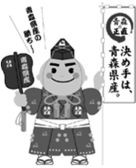 平成２７年産りんごの販売価格（平成２８年７月）について消費地市場価格７月の消費地市場価格は、１kg 当たり４１７円で、前年対比８０％、平年対比では１０１％となった。県産りんごは、計画的に出荷されており、入荷量・価格とも平年並となった。青森りんごの消費地市場価格	（単位：円/kg、％）(注) 東京、大阪、名古屋、福岡、札幌の５市場の平均価格（加重平均）である。中庸３か年平均は、月毎の過去５か年の中庸３か年平均値である。［参考］産地価格	※ 調査は４月で終了。青森りんごの産地価格	（単位：円/kg、％）(注) 産地５市場及び県りんご商協連の主要組合員の平均価格（加重平均）である。中庸３か年平均は、月毎の過去5か年の中庸3か年平均値である。青森りんごの産地価格	※  ４月で調査は終了しました。	（単位：円／kg、％）その他※ 産地5市場及び県りんご商協連の主要組合員の平均価格（加重平均）である。※ 中庸3か年平均は、過去5か年の中庸3か年平均値である。（以下の表についても同様）※ その他は早生ふじを含む数値である。（以下の表について同じ）青森りんごの消費地市場価格	（単位：円／kg、％）その他※ 東京、大阪、名古屋、福岡、札幌の5市場の平均価格（加重平均）である。青森りんごの県外出荷数量	（単位：トン、％）その他※出荷数量は、生食用として県外に出荷されたものである。	［県りんご対策協議会］青森りんごの県外市場販売金額	（単位：トン、円／kg、百万円、％）※ 県外市場及び輸出の合計（小口他、加工は含まない）である。青森りんごの加工実績	（単位：トン、％）［県りんご加工協会］輸出量及び金額（全国）	（単位：トン、百万円、％）※ 財務省の発表時期の関係から、１か月遅れのデータ公表となる。	［財務省貿易統計］区分９月１０月１１月１２月１月２月３月４月５月６月７月累 計２７年産258280289332310307326349392396417327２６年産249237275304287286295334403447521315前年対比104118105109108107111104978980104中庸３か年平均263263279305283276276297345374413296中庸３か年平均対比98106104109110111118118114106101110区分９月10月11月12月１月２月３月４月累	計２７年産156247205188190198201267209２６年産138210174149156182205292180前年対比1131181181261221099891116中庸３か年平均151192187159164170178232180中庸３か年平均対比103129110118116116113115116区分区分数量価格販売金額７月27年産10,1514174,232７月26年産9,3615204,870７月対比1088087７月中庸3か年平均9,8504133,828７月中庸3か年平均対比103101111７月累計27年産284,47132793,152７月累計26年産282,38731388,373７月累計対比101104105７月累計中庸3か年平均260,87129673,864７月累計中庸3か年平均対比109110126区分区分原料集荷量原料処理量翌月繰越量７月27年産7801,386442７月26年産406807237７月対比192172186７月中庸3か年平均593855270７月中庸3か年平均対比132162164７月累計27年産77,75977,317７月累計26年産64,97564,738７月累計対比120119７月累計中庸3か年平均58,39758,116７月累計中庸3か年平均対比133133区分区分数量左のうち台湾向け金額左のうち台湾向け６月27年産3670.3741430.209６月26年産2747912536６月対比1340.51140.6６月中庸3か年平均9612404６月中庸3か年平均対比3833.13575.2６月累計27年産36,06227,27914,15410,453６月累計26年産29,71623,33610,7918,174６月累計対比121117131128６月累計中庸3か年平均17,41615,2076,0625,098６月累計中庸3か年平均対比207179233205